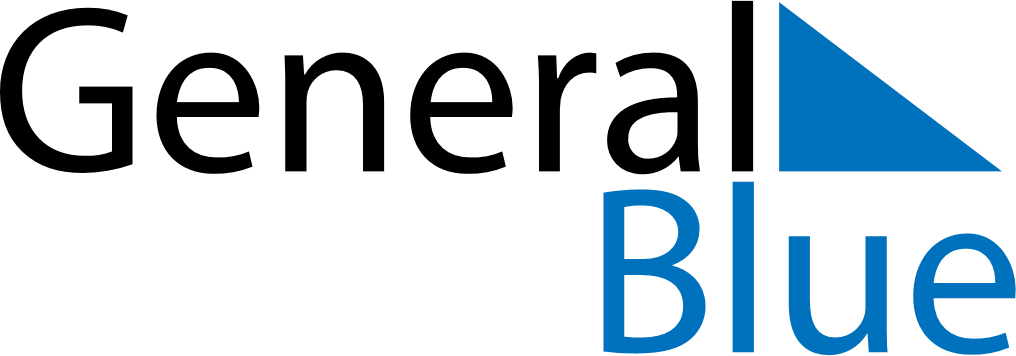 June 2028June 2028June 2028June 2028June 2028June 2028PortugalPortugalPortugalPortugalPortugalPortugalSundayMondayTuesdayWednesdayThursdayFridaySaturday12345678910Portugal Day11121314151617Corpus Christi18192021222324252627282930NOTES